2020"產學合作"機構基本資料表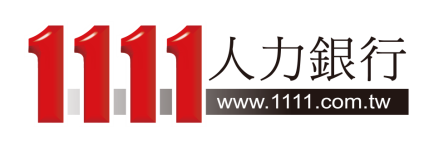 公司名稱豪紳纖維科技股份有限公司豪紳纖維科技股份有限公司豪紳纖維科技股份有限公司負責人陳明聰統一編號89953352聯絡人徐以珊職稱人資副理聯絡電話03- 3547338傳真公司地址桃園市蘆竹區海湖東路198號桃園市蘆竹區海湖東路198號桃園市蘆竹區海湖東路198號E-mailsandy.hsu@asiatic.com.twsandy.hsu@asiatic.com.twsandy.hsu@asiatic.com.tw公司簡介豪紳纖維科技(Asiatic Fiber Corporation, AFC)初創於西元1973年，由研發特殊纖維與高性能纖維產品出發，主要產品為技術型產業用紡織品，包含無塵、無菌、靜電防制、工業防護與醫療保健等應用。我們是亞洲無塵與導電產品的先驅領導者，已取得國內外32種專利，產品行銷全球62國。在無塵與導電織品的紮實根基下，2015年投入智慧衣開發，推出全新自有品牌iQmax®，突破織物服飾的框架，運用各式創新纖維結合穿戴裝置，賦予纖維、織品智慧與智慧，讓機能紡織品走向智慧紡織品。我們的每項產品設計，都是以「BETTER CARE, BETTER LIFE」為出發點。我們相信，每一種工作環境與生活型態都值得持續變得更好。因此，我們只做一件事，就是機能智慧® 纖維的應用，而且我們努力做的比任何人都要好。我們致力以創新纖維，啟發更多元的應用，引領全世界看見紡織業的無限可能。|公司榮耀|榮獲「經濟部第4屆潛力中堅企業」通過「TÜV Rheinland企業營運能力認證」榮獲「桃園市政府第八屆企業卓越獎–工業組創新獎」榮獲「2014年台北國際體育用品展-創新產品–卓越獎」榮獲「2013年TTTA台灣產業用紡織品協會–創新獎」通過「ISO9001、ISO13485品質系統認證」及「GMP醫療器材優良製造規範」榮獲「2019年鄧白氏中小企業菁英獎」經營理念秉持【誠信．創新．團隊．滿意】的經營理念立業，結合企業願景及服務，致力於塑造「純淨、安全、健康」的社會環境。誠信: 正派經營，以顧客為導向，以開放心胸接受公平檢驗。創新: 創造有形或無形之價值，是企業持續成長的動力。團隊: 發揮團隊精神與遵守紀律，建立良好企業形象，成為標竿企業。滿意: 秉持熱忱、奉獻、真心、感恩的服務精神，為客戶服務、讓客戶滿意。豪紳纖維科技(Asiatic Fiber Corporation, AFC)初創於西元1973年，由研發特殊纖維與高性能纖維產品出發，主要產品為技術型產業用紡織品，包含無塵、無菌、靜電防制、工業防護與醫療保健等應用。我們是亞洲無塵與導電產品的先驅領導者，已取得國內外32種專利，產品行銷全球62國。在無塵與導電織品的紮實根基下，2015年投入智慧衣開發，推出全新自有品牌iQmax®，突破織物服飾的框架，運用各式創新纖維結合穿戴裝置，賦予纖維、織品智慧與智慧，讓機能紡織品走向智慧紡織品。我們的每項產品設計，都是以「BETTER CARE, BETTER LIFE」為出發點。我們相信，每一種工作環境與生活型態都值得持續變得更好。因此，我們只做一件事，就是機能智慧® 纖維的應用，而且我們努力做的比任何人都要好。我們致力以創新纖維，啟發更多元的應用，引領全世界看見紡織業的無限可能。|公司榮耀|榮獲「經濟部第4屆潛力中堅企業」通過「TÜV Rheinland企業營運能力認證」榮獲「桃園市政府第八屆企業卓越獎–工業組創新獎」榮獲「2014年台北國際體育用品展-創新產品–卓越獎」榮獲「2013年TTTA台灣產業用紡織品協會–創新獎」通過「ISO9001、ISO13485品質系統認證」及「GMP醫療器材優良製造規範」榮獲「2019年鄧白氏中小企業菁英獎」經營理念秉持【誠信．創新．團隊．滿意】的經營理念立業，結合企業願景及服務，致力於塑造「純淨、安全、健康」的社會環境。誠信: 正派經營，以顧客為導向，以開放心胸接受公平檢驗。創新: 創造有形或無形之價值，是企業持續成長的動力。團隊: 發揮團隊精神與遵守紀律，建立良好企業形象，成為標竿企業。滿意: 秉持熱忱、奉獻、真心、感恩的服務精神，為客戶服務、讓客戶滿意。豪紳纖維科技(Asiatic Fiber Corporation, AFC)初創於西元1973年，由研發特殊纖維與高性能纖維產品出發，主要產品為技術型產業用紡織品，包含無塵、無菌、靜電防制、工業防護與醫療保健等應用。我們是亞洲無塵與導電產品的先驅領導者，已取得國內外32種專利，產品行銷全球62國。在無塵與導電織品的紮實根基下，2015年投入智慧衣開發，推出全新自有品牌iQmax®，突破織物服飾的框架，運用各式創新纖維結合穿戴裝置，賦予纖維、織品智慧與智慧，讓機能紡織品走向智慧紡織品。我們的每項產品設計，都是以「BETTER CARE, BETTER LIFE」為出發點。我們相信，每一種工作環境與生活型態都值得持續變得更好。因此，我們只做一件事，就是機能智慧® 纖維的應用，而且我們努力做的比任何人都要好。我們致力以創新纖維，啟發更多元的應用，引領全世界看見紡織業的無限可能。|公司榮耀|榮獲「經濟部第4屆潛力中堅企業」通過「TÜV Rheinland企業營運能力認證」榮獲「桃園市政府第八屆企業卓越獎–工業組創新獎」榮獲「2014年台北國際體育用品展-創新產品–卓越獎」榮獲「2013年TTTA台灣產業用紡織品協會–創新獎」通過「ISO9001、ISO13485品質系統認證」及「GMP醫療器材優良製造規範」榮獲「2019年鄧白氏中小企業菁英獎」經營理念秉持【誠信．創新．團隊．滿意】的經營理念立業，結合企業願景及服務，致力於塑造「純淨、安全、健康」的社會環境。誠信: 正派經營，以顧客為導向，以開放心胸接受公平檢驗。創新: 創造有形或無形之價值，是企業持續成長的動力。團隊: 發揮團隊精神與遵守紀律，建立良好企業形象，成為標竿企業。滿意: 秉持熱忱、奉獻、真心、感恩的服務精神，為客戶服務、讓客戶滿意。年營業額2億員工人數90人合作項目●企業實習 ○合辦課程 ○企業參訪 ○技術合作 ●企業實習 ○合辦課程 ○企業參訪 ○技術合作 ●企業實習 ○合辦課程 ○企業參訪 ○技術合作 基本福利◎ 福利制度◆比照勞基法規範提供休假制度◆員工福利委員會(如：每週供應下午茶、不定期聚餐、員工健檢、員工旅遊…等)◆年終紅利/年節禮金/績效獎金◆提供員工團體保險/出差旅平險◆桃園同仁提供住宿申請/租屋補助◎ 公司每年提撥經費從事完整教育訓練/人力儲備，包含：A. 內部訓練：產品、內部專業課程、通識講座…等B. 外部訓練：專業訓練、職能強化訓練、幹部儲訓；管理職、專業職之外派訓練◆專業證照補助：專業證照、認證取得補助◆產學合作：與大學進行產品研發合作計畫 /國內外專題研討◆創新研究：政府研究創新專案配合◎ 福利制度◆比照勞基法規範提供休假制度◆員工福利委員會(如：每週供應下午茶、不定期聚餐、員工健檢、員工旅遊…等)◆年終紅利/年節禮金/績效獎金◆提供員工團體保險/出差旅平險◆桃園同仁提供住宿申請/租屋補助◎ 公司每年提撥經費從事完整教育訓練/人力儲備，包含：A. 內部訓練：產品、內部專業課程、通識講座…等B. 外部訓練：專業訓練、職能強化訓練、幹部儲訓；管理職、專業職之外派訓練◆專業證照補助：專業證照、認證取得補助◆產學合作：與大學進行產品研發合作計畫 /國內外專題研討◆創新研究：政府研究創新專案配合◎ 福利制度◆比照勞基法規範提供休假制度◆員工福利委員會(如：每週供應下午茶、不定期聚餐、員工健檢、員工旅遊…等)◆年終紅利/年節禮金/績效獎金◆提供員工團體保險/出差旅平險◆桃園同仁提供住宿申請/租屋補助◎ 公司每年提撥經費從事完整教育訓練/人力儲備，包含：A. 內部訓練：產品、內部專業課程、通識講座…等B. 外部訓練：專業訓練、職能強化訓練、幹部儲訓；管理職、專業職之外派訓練◆專業證照補助：專業證照、認證取得補助◆產學合作：與大學進行產品研發合作計畫 /國內外專題研討◆創新研究：政府研究創新專案配合實習聯絡人實習聯絡人徐以珊徐以珊徐以珊職稱職稱人資副理人資副理人資副理聯絡電話聯絡電話03- 354733803- 354733803- 3547338EmailEmailsandy.hsu@asiatic.com.twsandy.hsu@asiatic.com.twsandy.hsu@asiatic.com.tw工作項目工作項目名額工作內容工作內容工作內容工作內容工作內容工作內容工作內容業務助理業務助理11.客情經營(電話維繫)及協處客戶問題2.協助處理訂單/出貨等相關作業3.與內部相關單位之作業溝通4.部門相關資料/文件之彙整/統計/歸檔5.其他主管交辦事項1.客情經營(電話維繫)及協處客戶問題2.協助處理訂單/出貨等相關作業3.與內部相關單位之作業溝通4.部門相關資料/文件之彙整/統計/歸檔5.其他主管交辦事項1.客情經營(電話維繫)及協處客戶問題2.協助處理訂單/出貨等相關作業3.與內部相關單位之作業溝通4.部門相關資料/文件之彙整/統計/歸檔5.其他主管交辦事項1.客情經營(電話維繫)及協處客戶問題2.協助處理訂單/出貨等相關作業3.與內部相關單位之作業溝通4.部門相關資料/文件之彙整/統計/歸檔5.其他主管交辦事項1.客情經營(電話維繫)及協處客戶問題2.協助處理訂單/出貨等相關作業3.與內部相關單位之作業溝通4.部門相關資料/文件之彙整/統計/歸檔5.其他主管交辦事項1.客情經營(電話維繫)及協處客戶問題2.協助處理訂單/出貨等相關作業3.與內部相關單位之作業溝通4.部門相關資料/文件之彙整/統計/歸檔5.其他主管交辦事項1.客情經營(電話維繫)及協處客戶問題2.協助處理訂單/出貨等相關作業3.與內部相關單位之作業溝通4.部門相關資料/文件之彙整/統計/歸檔5.其他主管交辦事項期望合作學校期望合作學校●不拘●不拘●不拘●不拘●不拘●不拘●不拘●不拘期望合作科系期望合作科系●_____企業管理/國際貿易______
○不拘●_____企業管理/國際貿易______
○不拘●_____企業管理/國際貿易______
○不拘●_____企業管理/國際貿易______
○不拘●_____企業管理/國際貿易______
○不拘●_____企業管理/國際貿易______
○不拘●_____企業管理/國際貿易______
○不拘●_____企業管理/國際貿易______
○不拘期望年級期望年級○大一 ○大二 ○大三 ●大四 ●碩士 ○博士○大一 ○大二 ○大三 ●大四 ●碩士 ○博士○大一 ○大二 ○大三 ●大四 ●碩士 ○博士○大一 ○大二 ○大三 ●大四 ●碩士 ○博士○大一 ○大二 ○大三 ●大四 ●碩士 ○博士○大一 ○大二 ○大三 ●大四 ●碩士 ○博士○大一 ○大二 ○大三 ●大四 ●碩士 ○博士○大一 ○大二 ○大三 ●大四 ●碩士 ○博士實習類別實習類別實習期間實習期間實習期間實習期間薪資/獎助學金薪資/獎助學金薪資/獎助學金薪資/獎助學金●暑期實習
○學期實習
○學年實習●暑期實習
○學期實習
○學年實習○_____年____月 至 _____年____月
○不拘/另行約定○_____年____月 至 _____年____月
○不拘/另行約定○_____年____月 至 _____年____月
○不拘/另行約定○_____年____月 至 _____年____月
○不拘/另行約定●月薪 _法定基本工資_ 元○時薪 __________ 元○獎助學金共  __________ 元○無●月薪 _法定基本工資_ 元○時薪 __________ 元○獎助學金共  __________ 元○無●月薪 _法定基本工資_ 元○時薪 __________ 元○獎助學金共  __________ 元○無●月薪 _法定基本工資_ 元○時薪 __________ 元○獎助學金共  __________ 元○無需求條件/備註需求條件/備註需求條件/備註需求條件/備註需求條件/備註需求條件/備註需求條件/備註需求條件/備註需求條件/備註需求條件/備註英文要求: Toeic 700分以上備註: (1)公司每週四皆有提供下午茶點心 (2) 桃園有員工宿舍, 可按公司規定給予一定比例之租屋津貼, 但要視當時住宿情況, 若滿房則無法提供宿舍~英文要求: Toeic 700分以上備註: (1)公司每週四皆有提供下午茶點心 (2) 桃園有員工宿舍, 可按公司規定給予一定比例之租屋津貼, 但要視當時住宿情況, 若滿房則無法提供宿舍~英文要求: Toeic 700分以上備註: (1)公司每週四皆有提供下午茶點心 (2) 桃園有員工宿舍, 可按公司規定給予一定比例之租屋津貼, 但要視當時住宿情況, 若滿房則無法提供宿舍~英文要求: Toeic 700分以上備註: (1)公司每週四皆有提供下午茶點心 (2) 桃園有員工宿舍, 可按公司規定給予一定比例之租屋津貼, 但要視當時住宿情況, 若滿房則無法提供宿舍~英文要求: Toeic 700分以上備註: (1)公司每週四皆有提供下午茶點心 (2) 桃園有員工宿舍, 可按公司規定給予一定比例之租屋津貼, 但要視當時住宿情況, 若滿房則無法提供宿舍~英文要求: Toeic 700分以上備註: (1)公司每週四皆有提供下午茶點心 (2) 桃園有員工宿舍, 可按公司規定給予一定比例之租屋津貼, 但要視當時住宿情況, 若滿房則無法提供宿舍~英文要求: Toeic 700分以上備註: (1)公司每週四皆有提供下午茶點心 (2) 桃園有員工宿舍, 可按公司規定給予一定比例之租屋津貼, 但要視當時住宿情況, 若滿房則無法提供宿舍~英文要求: Toeic 700分以上備註: (1)公司每週四皆有提供下午茶點心 (2) 桃園有員工宿舍, 可按公司規定給予一定比例之租屋津貼, 但要視當時住宿情況, 若滿房則無法提供宿舍~英文要求: Toeic 700分以上備註: (1)公司每週四皆有提供下午茶點心 (2) 桃園有員工宿舍, 可按公司規定給予一定比例之租屋津貼, 但要視當時住宿情況, 若滿房則無法提供宿舍~英文要求: Toeic 700分以上備註: (1)公司每週四皆有提供下午茶點心 (2) 桃園有員工宿舍, 可按公司規定給予一定比例之租屋津貼, 但要視當時住宿情況, 若滿房則無法提供宿舍~實習環境實習環境實習環境實習環境實習環境實習環境實習環境實習環境實習環境實習環境實習地點實習部門實習部門實習部門午餐住宿住宿住宿交通保險桃園或台北業務單位業務單位業務單位○提供○每月津貼            元●不提供○提供宿舍○每月津貼           元●不提供○提供宿舍○每月津貼           元●不提供○提供宿舍○每月津貼           元●不提供○提供交通車○每月津貼           元●不提供●勞健保○其他傷害保險(保額       元)○無實習聯絡人實習聯絡人徐以珊徐以珊徐以珊職稱職稱人資副理人資副理人資副理聯絡電話聯絡電話03- 354733803- 354733803- 3547338EmailEmailsandy.hsu@asiatic.com.twsandy.hsu@asiatic.com.twsandy.hsu@asiatic.com.tw工作項目工作項目名額工作內容工作內容工作內容工作內容工作內容工作內容工作內容行政助理(越南儲備人員)行政助理(越南儲備人員)11. ISO文件及文書資料處理工作。2. 協助處理各項行政庶務工作, 如：檔案維護及更新管理、收發公文並處理會簽文件、電話接聽、訪客接待等。3. 協助主管處理專案性質任務。4. 其他主管交辦事項。5. 越南留學生佳。1. ISO文件及文書資料處理工作。2. 協助處理各項行政庶務工作, 如：檔案維護及更新管理、收發公文並處理會簽文件、電話接聽、訪客接待等。3. 協助主管處理專案性質任務。4. 其他主管交辦事項。5. 越南留學生佳。1. ISO文件及文書資料處理工作。2. 協助處理各項行政庶務工作, 如：檔案維護及更新管理、收發公文並處理會簽文件、電話接聽、訪客接待等。3. 協助主管處理專案性質任務。4. 其他主管交辦事項。5. 越南留學生佳。1. ISO文件及文書資料處理工作。2. 協助處理各項行政庶務工作, 如：檔案維護及更新管理、收發公文並處理會簽文件、電話接聽、訪客接待等。3. 協助主管處理專案性質任務。4. 其他主管交辦事項。5. 越南留學生佳。1. ISO文件及文書資料處理工作。2. 協助處理各項行政庶務工作, 如：檔案維護及更新管理、收發公文並處理會簽文件、電話接聽、訪客接待等。3. 協助主管處理專案性質任務。4. 其他主管交辦事項。5. 越南留學生佳。1. ISO文件及文書資料處理工作。2. 協助處理各項行政庶務工作, 如：檔案維護及更新管理、收發公文並處理會簽文件、電話接聽、訪客接待等。3. 協助主管處理專案性質任務。4. 其他主管交辦事項。5. 越南留學生佳。1. ISO文件及文書資料處理工作。2. 協助處理各項行政庶務工作, 如：檔案維護及更新管理、收發公文並處理會簽文件、電話接聽、訪客接待等。3. 協助主管處理專案性質任務。4. 其他主管交辦事項。5. 越南留學生佳。期望合作學校期望合作學校●不拘●不拘●不拘●不拘●不拘●不拘●不拘●不拘期望合作科系期望合作科系●_____商業及管理學科類______
○不拘●_____商業及管理學科類______
○不拘●_____商業及管理學科類______
○不拘●_____商業及管理學科類______
○不拘●_____商業及管理學科類______
○不拘●_____商業及管理學科類______
○不拘●_____商業及管理學科類______
○不拘●_____商業及管理學科類______
○不拘期望年級期望年級○大一 ○大二 ○大三 ○大四 ●碩士 ○博士○大一 ○大二 ○大三 ○大四 ●碩士 ○博士○大一 ○大二 ○大三 ○大四 ●碩士 ○博士○大一 ○大二 ○大三 ○大四 ●碩士 ○博士○大一 ○大二 ○大三 ○大四 ●碩士 ○博士○大一 ○大二 ○大三 ○大四 ●碩士 ○博士○大一 ○大二 ○大三 ○大四 ●碩士 ○博士○大一 ○大二 ○大三 ○大四 ●碩士 ○博士實習類別實習類別實習期間實習期間實習期間實習期間薪資/獎助學金薪資/獎助學金薪資/獎助學金薪資/獎助學金●暑期實習
○學期實習
○學年實習●暑期實習
○學期實習
○學年實習○_____年____月 至 _____年____月
○不拘/另行約定○_____年____月 至 _____年____月
○不拘/另行約定○_____年____月 至 _____年____月
○不拘/另行約定○_____年____月 至 _____年____月
○不拘/另行約定●月薪 _法定基本工資_ 元○時薪 __________ 元○獎助學金共  __________ 元○無●月薪 _法定基本工資_ 元○時薪 __________ 元○獎助學金共  __________ 元○無●月薪 _法定基本工資_ 元○時薪 __________ 元○獎助學金共  __________ 元○無●月薪 _法定基本工資_ 元○時薪 __________ 元○獎助學金共  __________ 元○無需求條件/備註需求條件/備註需求條件/備註需求條件/備註需求條件/備註需求條件/備註需求條件/備註需求條件/備註需求條件/備註需求條件/備註英文要求: Toeic 700分以上備註: (1)公司每週四皆有提供下午茶點心 (2) 桃園有員工宿舍, 可按公司規定給予一定比例之租屋津貼, 但要視當時住宿情況, 若滿房則無法提供宿舍~英文要求: Toeic 700分以上備註: (1)公司每週四皆有提供下午茶點心 (2) 桃園有員工宿舍, 可按公司規定給予一定比例之租屋津貼, 但要視當時住宿情況, 若滿房則無法提供宿舍~英文要求: Toeic 700分以上備註: (1)公司每週四皆有提供下午茶點心 (2) 桃園有員工宿舍, 可按公司規定給予一定比例之租屋津貼, 但要視當時住宿情況, 若滿房則無法提供宿舍~英文要求: Toeic 700分以上備註: (1)公司每週四皆有提供下午茶點心 (2) 桃園有員工宿舍, 可按公司規定給予一定比例之租屋津貼, 但要視當時住宿情況, 若滿房則無法提供宿舍~英文要求: Toeic 700分以上備註: (1)公司每週四皆有提供下午茶點心 (2) 桃園有員工宿舍, 可按公司規定給予一定比例之租屋津貼, 但要視當時住宿情況, 若滿房則無法提供宿舍~英文要求: Toeic 700分以上備註: (1)公司每週四皆有提供下午茶點心 (2) 桃園有員工宿舍, 可按公司規定給予一定比例之租屋津貼, 但要視當時住宿情況, 若滿房則無法提供宿舍~英文要求: Toeic 700分以上備註: (1)公司每週四皆有提供下午茶點心 (2) 桃園有員工宿舍, 可按公司規定給予一定比例之租屋津貼, 但要視當時住宿情況, 若滿房則無法提供宿舍~英文要求: Toeic 700分以上備註: (1)公司每週四皆有提供下午茶點心 (2) 桃園有員工宿舍, 可按公司規定給予一定比例之租屋津貼, 但要視當時住宿情況, 若滿房則無法提供宿舍~英文要求: Toeic 700分以上備註: (1)公司每週四皆有提供下午茶點心 (2) 桃園有員工宿舍, 可按公司規定給予一定比例之租屋津貼, 但要視當時住宿情況, 若滿房則無法提供宿舍~英文要求: Toeic 700分以上備註: (1)公司每週四皆有提供下午茶點心 (2) 桃園有員工宿舍, 可按公司規定給予一定比例之租屋津貼, 但要視當時住宿情況, 若滿房則無法提供宿舍~實習環境實習環境實習環境實習環境實習環境實習環境實習環境實習環境實習環境實習環境實習地點實習部門實習部門實習部門午餐住宿住宿住宿交通保險桃園管理部管理部管理部○提供○每月津貼            元○不提供○提供宿舍○每月津貼           元○不提供○提供宿舍○每月津貼           元○不提供○提供宿舍○每月津貼           元○不提供○提供交通車○每月津貼           元○不提供●勞健保○其他傷害保險(保額       元)○無